План-график муниципальной системы оценки качества образования Лихославльского  района на 2021-2022 учебный год№ п/п№ п/пнаименование мероприятиясрокиответственныйответственныйДошкольное образованиеДошкольное образованиеДошкольное образованиеДошкольное образованиеДошкольное образованиеДошкольное образование11Мониторинг уровня готовности к школьному обучению.	Результативность	психолого  - педагогического исследования уровня готовности кшкольному обучениюапрельапрельСпециалисты ОО22Мониторинг	ООП	ДО	Соответствие	основнойобразовательной программы требованиям ФГОС ДОоктябрь - декабрьоктябрь - декабрьСпециалисты ОО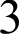 Мониторингуровня квалификации педагогических кадровноябрьноябрьСпециалисты ООМун. координатор44Мониторинг участия педагогических работников вконкурсах профессионального мастерстваВ течение годаВ течение годаСпециалисты ООМун. координатор55Мониторинг сайтов ОО (обновляемость и полнота размещения	информации	на официальном	сайтеобразовательной организации)октябрь, мартоктябрь, мартСпециалисты ОООбщее образованиеОбщее образованиеОбщее образованиеОбщее образованиеОбщее образованиеОбщее образование1.Анализ        результатов        ГИА        выпускников,награжденных медалями «За особые успехи в учении», сопоставление их результатов с результатами     за     уровень     среднего      общегообразования, сопоставительный анализ отдельныхАнализ        результатов        ГИА        выпускников,награжденных медалями «За особые успехи в учении», сопоставление их результатов с результатами     за     уровень     среднего      общегообразования, сопоставительный анализ отдельныхсентябрь 2021r. Специалисты ОО Руководители PMO,Мун. координатор Специалисты ОО Руководители PMO,Мун. координатороценочных процедур (BПP, НИКО), выявлениепроблем, препятствующих качественной подготовке учащихся на уровне основного общего и среднего общего образования, с целью корректировки системы муниципальной оценки качества образования на 2021-2022 учебный год2Анализ        результатов        ГИА        выпускников,Получивших аттестат особого образца,  сопоставление их результатов с результатами     за     уровень     основного      общего   образования, сопоставительный анализ отдельных оценочных процедур (BПP, НИКО), выявлениепроблем, препятствующих качественной подготовке учащихся на уровне основного общего и среднего общего образования, с целью корректировки системы муниципальной оценки качества образования на 2021-2022 учебный годСентябрь 2021 г.Специалисты ОО Руководители PMO,Мун. координатор3Контроль	реализации	муниципальнымиобщеобразовательными организациями рабочих программ учебных предметов начального общего, основного общего и среднего общего образования в полном объеме;Анализ школьных расписаний соответствию СанПиНаВ течение годаРуководители ОО,Специалисты ОО.4Проведение	школьного	этапа	всероссийскойолимпиады школьников по общеобразовательным предметам в 2021-2021 учебном годусентябрь-октябрь 2021г.руководители ОО,мун. координатор5Проведение муниципального этапа всероссийскойолимпиады школьников по общеобразовательным предметам в 2021-2022 учебном годуНоябрь — декабрь 2021Руководители ОО,Мун.координатор6Проведение диагностических   работ   в   рамкахобеспечения мониторинга уровня образовательных достижений учащихся 9, 11 классов по учебным предметам.В соответствии с графикомпроведения государственной итоговой аттестации по образовательным программам основного общего и среднего общего образованияМОУв 2021-2022 учебном годуРуководители ООСпециалисты ОО7Исполнение	мероприятий	по	эффективнойдеятельности	муниципальных	образовательных организаций с низкими результатами обучения и в школах, функционирующих в неблагоприятных социальных условиях в целях повышения уровняобразовательных достижений учащихсяв течение 2021-2022 учебногогодаРуководители ОО,Специалисты ОО8Участие во всероссийских проверочных работахПроведение мониторинга качества подготовки учащихся в рамках подготовки к всероссийским проверочным работампо графику Министерстваобразования и науки Российской Федерации, РособрнадзораРуководители ОО,Мун.  координатор9Мониторинг учебных достижений учащихся 5-8 и 10классов в 2021-2022 учебном годуРуководители ОО,10Участие	в	мероприятиях	по	подготовке	кгосударственной	итоговой	аттестации	по образовательным программам основного общего исреднего общего образования в 2021-2022 учебном годупо графику Министерстваобразования и науки Российской Федерации, Рособрнадзора,Руководители ОО,Мун координаторы11Мониторинг	уровня	квалификации	педагогических кадров ОО Лихославльского района на 2021-2022 учебныйноябрьМун координатор12Мониторинг результативности участия педагогическихработников в конкурсах профессионального мастерстваМарт 2022 г.Мун координатор13Результативность участия обучающихся в конкурсах,соревнованиях, фестиваляхМай 2022 г.Мун координатор14.Обновляемость и полнота размещения информации наофициальном сайте образовательной организацииЯнварь 2022, май 2022Специалисты ООДополнительное образованиеДополнительное образованиеДополнительное образованиеДополнительное образование1Результативность	участия	обучающихся	в конкурсах, соревнованиях, фестивалях, проектах нениже областного уровняв течение 2021-2022 учебногогодаМун координатор2Функционирование детских общественныхобъединений по направлениямв течение 2021-2022 учебногогодаМун координаторОхват детей от 5 до 18 лет дополнительнымиобразовательными программамиСентябрь, январьСпециалисты ОООбновляемость и полнота размещения информациина официальном сайте образовательной организацииЯнварь 2022, май 2022Специалисты ОО34